Proiect cofinaţat din Fondul Social European prin Programul Operaţional Capital Uman 2014-2020Axa prioritară 6: „Educaţie şi competenţe”Titlu proiect: „Atragerea de candidati (viitori studenti) la invatamantul tertiar universitar ingineresc sipregatirea lor pentru cerintele pietei muncii actuale”Cod SMIS proiect: POCU/379/6/21/124651Beneficiar: Universitatea Tehnică de Construcţii BucureştiPLAN DE AFACERIAGN Software SRLAntreprenorAna IONESCUAnexe - CASH-FLOW (Flux de numerar)SECTIUNEA 1: Profilul afaceriiInformatii personale (date de identificare ale afacerii): Adresa: Str. Republicii, nr. 1, Ploiești, jud. Prahova Functia actuala: StudentEducatie: Universitatea Politehnica din București, Facultatea de Automatică și Calculatoare Telefon: 0712345678  mobil: 0712345678 E-mail: ana.ionescu2022@gmail.com Descrierea ideii de afacereObiectul de activitate* Se pot gasi pe site-ul: https://caen.ro/Structura asociațiilor și conducerea societății (daca e cazul)Descrierea ideii de afacere(O descriere a afacerii propuse; Scopul și obiectivele afacerii.)Compania va realiza software la comandă pentru clienți privați (din orașul Ploiești). Scopul afacerii este zezvoltarea unui nou produs software tip ERP (Enterprise Resourse Planning) pentru companii private din industria textilă din România și vânzarea sa în piața din România.Obiectivele afacerii sunt:1. Achiziție echipamente, dotări și licențe informatice necesare dezvoltării programului software până la finalul celei de a doua luni de la demararea investiției.2. Formarea unei echipe de cinci programatori în maxim cinci luni de la demararea investiției.3. Dezvoltarea unui produs informatic de tip ERP adresat companiilor private din industria textilă din România având trei module inovative de management și gestiune specifică până la finalul anului 2021.4. Vânzarea directă a produsului către un număr minim de 50 de clienți din industria textilă până la finalul anului 2022.Descriere produs/serviciu(Descrieți aici produsele pe care le veți comercializa sau serviciile pe care le veți furniza.Adăugați câte rânduri vă sunt necesare.)Textil Enterprise Software este o soluție informatică de tip ERP (Enterprise Planning Management) care se adresează îndeosebi companiilor active din industria producătoare de articole de îmbrăcăminte și accesorii din România, dar și comercianților cu ridicata și amănuntul al acestor produse. Această soluție permite fabricilor de confecții să își gestioneze mai bine întreaga afacere și lanțul de aprovizionare, de la conceptul de produs până la consumatorul său final.Textil Enterprise Software oferă unset complex de module și instrumente utile pentru gestionarea tuturor proceselor afacerii, inclusiv a tranzacțiilor financiare, începând cu comenzile primite de la client până la livrare, și continuând cu operațiuni de planificare a producției, de evidență a necesarului de materie primă pentru finisarea anumitor materiale, produse și altele.Produsul Textil Enterprise Software include o gamă largă de module software complet integrate și inovative, respectiv:✓ Modul de Planificare a Resurselor Enterprise (ERP)✓ Modul de Gestionare a ciclului de viață al produsului (PLM)✓ Modul de Management al lanțului de aprovizionare (SCM)✓ Modul de Logistică✓ Modul de Business Intelligence (BI)✓ Platforma de comerț electronic B2B (B2B E-commerce)Produsul informatic - Textil Enterprise Software se bazează pe tehnologie web, având o arhitectură multi-nivel scalabilă și design modular, conectivitate ușoară. Textil Enterprise Software permite companiilor să își eficientizeze semnificativ procesele de lucru, să câștige o vizibilitate mai mare asupra tuturor proceselor afacerii, să sporească productivitatea și eficiența, contribuind totodată și la reducerea cheltuielilor operaționale ceea ce se transpune în creșterea competitivității. Piata tinta si clientiiPiața de soluții software, integrată sectorului competitiv și cu potențial de creștere IT&C este o piață marcată de o creștere accelerată, datorită intensificării tot mai mult a interesului companiilor și organizațiilor pentru a integra soluții performante și inovative în activitatea economică pe care o derulează. Clienții vizați sunt persoane juridice, companii din industria producătoare de articole de îmbrăcăminte și accesorii din România, dar și comercianți cu ridicata și amănuntul care trebuie să dispună de un Departament IT intern și cel puțin un administrator de sistem în structura personalului. SECTIUNEA 2: Viziunea si misiunea Prezentarea sintetică a principalelor elemente ale afacerii Viziunea companiei este aceea de a construi o lume axată pe forțele antreprenoriatului, devotament, adaptare și progres continuu ce vor genera plusvaloare în societatea românească și cea europeană în acord cu principiile dezvoltării durabile, ale protejării mediului înconjurător, egalitatea de șanse, gen și nediscriminare. Misiunea companiei este aceea de a oferi clienților săi, din industria textilă, o gamă cât mai largă de servicii software pentru a le deservi toate nevoile în cadrul unei abordări integrate de tip „one-stop-shop.Antreprenorul și echipa de lucru (angajații) au competențe informatice în proiectarea și dezvoltarea de software, obținute atât ca studenți la facultatea de profil cât și în proiecte personale.Originalitatea ideii / Avantajul competitivProdusul informatic Textil Enterprise Software vizat a fi dezvoltat în cadrul firmei AGN SOFTWARE S.R.L., reprezintă un produs software specializat și conceput exclusiv pentru gestiunea companiilor active în industria textilă. Acest produs este nou și inovativ pentru compania dezvoltatoare – AGN SOFTWARE S.R.L. întrucât nu a mai fost realizat și furnizat anterior dat fiind faptul că este o companie abia înființată în mediul de afaceri. Factorul de inovare, noutate și diferențiere al produsului informatic este conferit îndeosebi pe seama următoarelor funcționalități și particularități tehnice asociate produsului software Textil Enterprise Software:- Acoperirea unei game largi de procese operaționale relevante pentru gestiunea activității companiilor din industria textilă – Textil Enterprise Software este conceput ca un sistem informatic modular pentru a satisface toate procesele importante ale afacerii – de la design de produs până la vânzarea și livrarea către clientul final;- Interfață User friendly pentru clienții și utilizatorii săi: Textil Enterprise Software integrează o interfață familiară și productivă, cu funcții de căutare avansate, cu posibilitate de generare dashboard-uri la nivelul fiecărui modul integrat, având totodată și funcția de alerte și notificări;- Arhitectură robustă: Produsul informatic Textil Enterprise Software a fost dezvoltat bazându-se pe o arhitectură multi-scalabilă, integrând tehnologie bazată pe Web, cu design modular și conectivitate facilă. Se integrează cu tehnologii de ultimă generație ca: Microsoft®.NET, SQL Server;- Conectează divizii și departamente ale companiei, precum: achiziții, vânzări, producție, stocuri, HR într-un singur sistem informatic sigur de management al proceselor de afaceri;- Fluxurile de lucru pot fi configurate în funcție de nevoile clientului (100% personalizabil);- Integrează funcții inteligente automate de generare rapoarte: De exemplu, în cadrul Modului de Business Intelligence pot fi generate rapoarte pentru a evidenția producția pe fiecare angajat în parte și apreciată productivitate la nivelul fiecărui proces de producție analizat);- Facilitează urmărirea în timp real a produselor pe faze de lucru, per produse fabricate și comenzi, cu rezultate precise și imediate despre starea de executare a acestora;- Cost redus de întreținere, upgrade-uri asigurate în baza achitării unei taxe lunare de 10 EURO, configurație cu cod zero, securitate robustă, costuri reduse de instruire (la nevoile punctuale ale clientului), suport operațional din partea echipei tehnice a AGN SOFTWARE S.R.L, 24 de ore din 7.Produsele software în sine nu pot fi brevetate, însă compania va lua în considerare brevetarea arhitecturii sistemului și anumite componente ERP în vederea protejării drepturilor de proprietate intelectuală.  Piața produselor software este într-o continuă dezvoltare deci posibile bariere de accesare a pieței pot fi legate de costurile ridicate la începerea activității până ce produsul informatic ERP este dezvoltat complet sau de poziția dominantă a unor jucători mari pe piață (ca de ex. SAP sau Oracle etc.).SECTIUNEA 3: OrganizareaOrganizarea afaceriiCompania va fi organizată ca o Societate cu răspundere limitată (SRL) cu un singur asociat. În această alegere au fost considerate următoarele avantaje:Este facil de înființat (taxe circa 600lei la Registrul comerțului)Cheltuielile de administrare sunt reduse (contabilitate și salarii)Posibilitatea activării în mai multe zone ale activității software (mai multe coduri CAEN)Angajarea unei echipe de lucru, nu lucru individual al antreprenoruluiConsultanta profesionalaConsultanța financiară și contabilă este necesară la deschiderea companiei în vederea bunei înțelegeri a aspectelor administrative și realizarea corectă a documentației de demarare a companiei.LicenteNu sunt prevăzute licențe sau certificări specifice pentru a realiza activitatea firmei.SECTIUNEA 4: Avize, aprobari, rezervare nume afacereAvizele și aprobările necesare sunt cele de bază la deschiderea unei afaceri în Romania care se depun la Registrul Comerțului. Nu sunt necesare avize sau certificări suplimentare specifice domeniului de dezvoltare software.Spațiul necesar este dat de birourile în care angajații companiei își vor desfășura activitatea, un spațiu de aproc. 300m2 într-o clădire de birouri fiind suficient.SECTIUNEA 5: Premise (amplasamentul afacerii)Pentru un mai bun acces la viitorii angajați, amplasarea biroului de lucru va fi lângă un centru universitar. Având în vedere că sunt vizați clienți din jud. Prahova, biroul va fi situat în apropiere de  Universitatea de Petrol si Gaze din Ploiești în centrul Afi Ploiești (str. Calomfirescu nr.2 Ploiești). SECTIUNEA 6: Descrierea pieţei de desfacere – Studiu de piațăEstimarea potențialului de piață Sectorul competitiv IT&C creează valoare adăugată în economia europeană în proporție de 4,8%, generează cheltuieli în mediul de afaceri pentru activități de CDI în pondere de 25% din totalul cheltuielilor, respectiv un fond investițional de peste 50% necesar creșterii productivității europene. În documente strategice europene de referință, acest domeniu este văzut ca un instrument fundamental în vederea introducerii inovării și obținerii competitivității în sectorul public și privat. Societatea vizează piața națională, venind cu oferte de produse software tip ERP către companiile private din industria textilă din România. Astfel, clienții produsului Textil Enterprise Software vor fi și utilizatorii finali și prin cumpărarea acestui produs obțin și mentenanța soft-ului timp de 1 an. Aceștia pot achiziționa și pachete de dezvoltare ulterioară, în funcție de necesități.Prezentarea unei strategii de piațăSe poate aplica o strategia de identificare a segmentului de piață țintă astfel:-1. Segmentarea geografică: Noul produs software tip ERP se adresează pieței naționale – îndeosebi companiilor private din industria textilă. S-a luat în considerare scopul urmărit de AGN Software SRL, respectiv extinderea aplicației informatice la nivel național și comercializarea acesteia către un număr minim de 50 de clienți din industria textilă până la finalul anului 2022.2. Segmentarea demografică: Mărimea: produsul software tip ERP se adresează, din perspectivă dimensională, următorului segment de grup țintă:• Companii private din industria textilă, de la nivel național, atât IMM-uri cât și companii mari - 436 de companii private care își desfășoară activitatea în industria textilă din România.3. Segmentarea psihografică: • Nivelul de pregătire al angajaților care desfășoară activități în cadrul acestor companii este în general mediu.• Tendința națională (susținută prin actualele programe de finanțare care este destinată organizării și derulării de cursuri de perfecționare și instruire pentru personal) vizează investiții majore în vederea îmbunătățirii performanțelor personalului.• Companiile alocă un buget anual destinat instruirii propriilor angajați, proporțional cu veniturile înregistrate în cadrul companiei, și implicit situația economico-financiară a acestora.• Necesitatea utilizării produselor ERP este puternic influențată de nevoia de integrare a tuturor informațiilor din fabrică, cum ar fi achiziția, planificarea producției, urmărirea comenzilor sau gestionarea stocului.4. Segmentarea pieței pe criterii comportamentale:• Rata de utilizare (frecvența utilizării aplicației): având în vedere specificul produsului software ERP, care facilitează integrarea tuturor informațiilor dintr-o organizație într-o platformă unică pe acest segment de piață, se pot diferenția utilizatori permanenți.Utilizatori permanenți – clienții persoane juridice care analizează un volum mare de informații și care au nevoie de un produs care să faciliteze accesul la orice tip de informație utilă în desfășurarea activității.• Statutul utilizatorului: utilizatorii/beneficiarii produsului software ERP vor fi noi.• Beneficiul căutat și motivele cumpărării: eficientizarea procedurilor de lucru specifice acestor segmente de piață țintă, implicit simplificarea prin integrarea tuturor informațiilor din companie într-o platformă unică.• Avantajul căutat: interfața prietenoasă cu utilizatorul/beneficiarul, funcționalitate tehnică (în operarea lui, produsul să nu implice cunoștințe avansate în domeniu – „user friendly”), suport și asistență tehnică.• Gradul de loialitate: va fi apreciat prin prisma achiziționării abonamentului lunar sau anual și reînnoirii pe bază de abonament, prin care se va asigura și asistenta și mentenanța. De obicei, după obținerea abonamentului, beneficiarul rămâne fidel dezvoltatorului produsului, optând pentru pachetul complet (inclusiv administrarea produsului informatic Textil Enterprise Software prin intermediul infrastructurii sale fizice și virtuale performante (cloud computing), așa cum se obișnuiește în practica implementării diferitelor sisteme ERP.• Atitudine față de produs: la începutul perioadei de implementare a produsului, atitudinea va fi relativ indiferentă, ca urmare a unei notorietăți slabe a produsului în rândul utilizatorilor/beneficiarilor săi. Pe măsura manifestării efectului de multiplicare - extindere a implementării în rândul beneficiarilor/utilizatorilor, atitudinea de produs poate fi considerată pozitivă sau entuziastă în funcție de nivelul de satisfacție al acestor categorii de grupuri țintă. Analiza mediului concurenţial. Poziționarea pe piațăIntegrată astfel unui sector competitiv și dinamic, piața țintă căreia se adresează societatea – piațăde soluții software IT – susține activitatea companiei, în context internațional întrucât:- în context internațional (european) piața de soluții software este o piață puternic dezvoltată, cu tendința de creștere continuă;- piața de soluții software susține avansul economiei UE28 printr-o contribuție totală adusă la PIB în proporție de 7,4%;- piața de soluții software susține circa 11,6 milioane de persoane prin oportunitățile pe care le pune la dispoziție pe piața muncii (circa 5,3% din totalul locurilor de munca de la nivelul UE28);- această piață constituie principalul instrument prin care companiile europene pot introduce inovarea și performanța tehnologică în activitatea derulată;- reprezintă o piață care atrage și menține un personal calificat și performant față de alte piețe/sectoare economice. Capitalul uman este principala resursă care asigură avantajul competitiv al unui dezvoltator de software ;De altfel, abordat din perspectiva contextului național și a pieței/sectorului acoperit prin rezultatul sau direct – produs software tip ERP, activitatea companiei este justificata a se realiza întrucât:- Conform Studiului Keys Fin piața de soluții software integrata sectorului competitiv IT&C – a cărei valoare a fost apreciata în anul 2019 la peste 6,2 mld. Euro, reprezentând aproximativ 5,5% din Produsul Intern Brut al țării (cu aproape 10,4% mai mult decât în 2018), este o piață dezvoltata cu perspective de creștere în următorii 3 ani;- Potrivit estimărilor specialiștilor KeysFin, industria de software din România crește cu aproximativ 12,5% în 2020, ajungând la un volum de business de aproximativ 8,2 miliarde de euro.- productivitatea la nivelul sectorului IT&C si apreciata indirect in cadrul acestei piețe a fost de 45.309 (€/angajat);- În 2019, în România activau peste 24 de mii de companii din domeniul software-ului, cu 6,2% mai multe față de 2018 și cu 38,9% mai multe față de 2015, dintre care: 22,6 mii micro, 1,1 mii companii mici, 328 companii medii și 20 companii mari. Cea mai mare pondere din cifra de afaceri a fost generată de companiile medii, cu 37,4% din total, acestea fiind urmate de corporații cu 25,7%, companii mici cu 19,8% și microîntreprinderi cu 17,1%. De altfel, industria software este altfel una din cele mai echilibrate industrii locale din punctul de vedere al repartizării cifrei de afaceri pe tipuri de companii, diferența de maxim 20 puncte procentuale dintre categorii fiind relativ minoră în comparație cu alte sectoare cheie din țara noastră.- În ceea ce privește evoluția pieței IT din ultima decadă, datele publicate de Institutul Național de Statistică (INS) în anul 2018, indică un număr de peste 115.000 de angajați în industria IT în România. Totodată, evoluția procentuală a cifrei de afaceri, a profitului net, dar și a numărului de angajați ai celor mai mari companii de tehnologie din România în perioada 2009- 2019 au crescut semnificativ.- și in context național acest sector reprezintă o piață care atrage și menține un personal calificat și performant.Identificați și descrieți  principalii competitori  în funcție de categoriile de mai jos. Puteți adăuga rânduri suplimentare.Prețul produsului/serviciuluiStrategia de preț a firmei AGN Software urmărește asigurarea rentabilității la nivelul firmei (înregistrarea de profit).Politica de prețuri a companiei urmărește realizarea unui echilibru între sistemul de prețuri practicat de societate cu cererea și oferta existente în piață, implicit cu prețurile practicate de principalii competitori pe categoriile de servicii similare. Limitele care condiționează stabilirea prețurilor sunt practic generate de costurile societății la care se adaugă profitul planificat, în raport cu prețurile pentru servicii similare din piață și acceptarea prețului final de către client.SECTIUNEA 7:  Strategia de marketing si vanzariStrategia de vânzare/distribuţie a produsului/serviciului (Schema/canalele de distribuție a produsului/serviciului).Strategia de vânzare și distribuție este o componentă a strategiei de marketing care urmărește identificarea celor mai bune metode de vânzare. Raportat la specificul activității societății putem spune că principala metodă de vânzare este vânzarea directă – clientul adresează societății o solicitare de ofertă personalizată. Se urmărește constituirea selectivă a rețelelor de distribuție care să asigure comercializarea cât mai eficientă a serviciilor consolidate și dezvoltate în rândul clienților vizați.Strategia de vânzare delimitează un canal direct de distribuţie/vânzare a produsului obţinut de companie, fără a exista intermediari. Opţiunea companiei pentru acest canal de distribuţie are drept scop cunoaşterea nevoilor şi cerinţelor clientului, adaptare/personalizare a produsului software raportat la detataliile din fabrică. Compania consideră că acest canal de distribuţie asigură o acurateţe deosebită a calităţii produsului, care respectă şi corespunde întocmai cerinţelor clientului.În plus, se va urmări loializarea clienţilor existenţi, prin conceperea de campanii de oferte personalizate şi promoţionale şi a altor evenimente de acest tip, concomitent cu identificarea şi prospectarea de clienţi noi.Avantajele acestui tip de vânzări constau în:- Buna cunoaştere a pieţei căreia i se adresează produsul software;- Produsul poate fi personalizat în raport cu cerinţele clienţilor.- Reducerea cheltuielilor cu distribuţia;- Permite păstrarea controlului asupra procesului de comercializarePolitica/strategia de preţFundamentarea prețului pentru produsul dezvoltat s-a stabilit în funcție de următoarele variabile: costul realizării produsului informatic și marja de profit previzionată, evoluția previzibilă a cererii, concurența.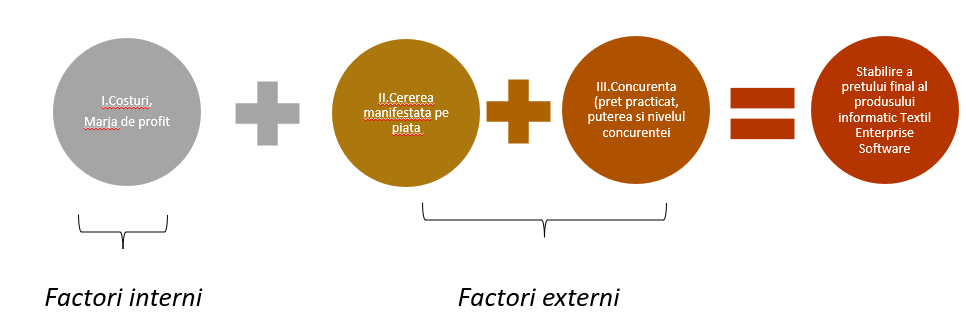 Elasticitatea cererii pentru serviciul oferit: este masurată sensibilitatea clienţilor la modificarea tarifului abonamentelor. Atunci când o modificare a prețului atrage după sine o modificare mai accentuată a reînnoirii abonamentului, coeficientul de elasticitate este supraunitar, ceea ce înseamnă că cererea este elastică pe intervalul respectiv de preț. Raportat la preţ, cererea este elastică, ceea ce înseamnă că o anumită modificare a preţului antrenează modificarea inversă. Cu alte cuvinte, dacă prețul crește, solicitările de extindere a abonamentelor scad, iar venitul total se va reduce (deoarece creșterea prețului a fost mai mică decât cererea de renunţare la abonament sau lipsa interesului de extindere). Dacă prețul scade, volumul abonamentelor crește (sunt atraşi mai mulţi clienţi), iar venitul total va crește.Având în vedere toate aceste aspecte menţionate mai sus, societatea alege să adopte strategia preţului moderat. Cu alte cuvinte, preţul este stabilit la nivel mediu. Este un pret de piaţă, care practic se aliniază cu preţurile practicate de concurenţă. Poziţionarea la acelaşi nivel cu concurenţa permite societăţii să îşi concentreze eforturile pe consolidarea poziţiei pe piaţă, dar şi să câştige noi clienţi.SECTIUNEA 8: Studiu financiar / Randamentul investițieiSECTIUNEA 8: Studiu financiar / Randamentul investițieiSECTIUNEA 8: Studiu financiar / Randamentul investițieiSECTIUNEA 8: Studiu financiar / Randamentul investițieiSECTIUNEA 8: Studiu financiar / Randamentul investițieiSECTIUNEA 8: Studiu financiar / Randamentul investițieiNecesar de investiție. Profit. CASHFLOWÎn funcție de obiectivele și activitățile propuse ale companiei, tipurile de cheltuieli sunt: Obiectivul 1 Achiziție echipamenteCAP. 1 Cheltuieli înființare societateCAP. 2 Cheltuieli pentru achiziție laptopuriCAP. 3 Cheltuieli pentru achiziție mobilier specific birou, 5 mese birou, 5 scauneCAP. 4 Cheltuieli pentru achiziție licențe informatice/windows, office, licenţe info specialitateObiectivul 2 Formarea unei echipe de 5 programatori în maxim 5 luni de la demararea investițieiCAP. 5 Cheltuieli pentru recrutareCAP. 6 Cheltuieli publicitate/formare personalObiectivul 3 Dezvoltarea unui produs informatic de tip ERPCAP. 7 Cheltuieli cu salariile- personal ITObiectivul 4 Vânzarea directă a produsului către un număr minim de 50 de clienți din industria textilăCap.8 Cheltuieli cu campaniile de publicitate Alte tipuri de cheltuieli necesare desfășurării activității societățiiCap. 9 Cheltuieli cu salariile - contabilitate/resurse umaneCap .10 Cheltuieli cu utilitățile - birouNecesar de investiție. Profit. CASHFLOWÎn funcție de obiectivele și activitățile propuse ale companiei, tipurile de cheltuieli sunt: Obiectivul 1 Achiziție echipamenteCAP. 1 Cheltuieli înființare societateCAP. 2 Cheltuieli pentru achiziție laptopuriCAP. 3 Cheltuieli pentru achiziție mobilier specific birou, 5 mese birou, 5 scauneCAP. 4 Cheltuieli pentru achiziție licențe informatice/windows, office, licenţe info specialitateObiectivul 2 Formarea unei echipe de 5 programatori în maxim 5 luni de la demararea investițieiCAP. 5 Cheltuieli pentru recrutareCAP. 6 Cheltuieli publicitate/formare personalObiectivul 3 Dezvoltarea unui produs informatic de tip ERPCAP. 7 Cheltuieli cu salariile- personal ITObiectivul 4 Vânzarea directă a produsului către un număr minim de 50 de clienți din industria textilăCap.8 Cheltuieli cu campaniile de publicitate Alte tipuri de cheltuieli necesare desfășurării activității societățiiCap. 9 Cheltuieli cu salariile - contabilitate/resurse umaneCap .10 Cheltuieli cu utilitățile - birouNecesar de investiție. Profit. CASHFLOWÎn funcție de obiectivele și activitățile propuse ale companiei, tipurile de cheltuieli sunt: Obiectivul 1 Achiziție echipamenteCAP. 1 Cheltuieli înființare societateCAP. 2 Cheltuieli pentru achiziție laptopuriCAP. 3 Cheltuieli pentru achiziție mobilier specific birou, 5 mese birou, 5 scauneCAP. 4 Cheltuieli pentru achiziție licențe informatice/windows, office, licenţe info specialitateObiectivul 2 Formarea unei echipe de 5 programatori în maxim 5 luni de la demararea investițieiCAP. 5 Cheltuieli pentru recrutareCAP. 6 Cheltuieli publicitate/formare personalObiectivul 3 Dezvoltarea unui produs informatic de tip ERPCAP. 7 Cheltuieli cu salariile- personal ITObiectivul 4 Vânzarea directă a produsului către un număr minim de 50 de clienți din industria textilăCap.8 Cheltuieli cu campaniile de publicitate Alte tipuri de cheltuieli necesare desfășurării activității societățiiCap. 9 Cheltuieli cu salariile - contabilitate/resurse umaneCap .10 Cheltuieli cu utilitățile - birouNecesar de investiție. Profit. CASHFLOWÎn funcție de obiectivele și activitățile propuse ale companiei, tipurile de cheltuieli sunt: Obiectivul 1 Achiziție echipamenteCAP. 1 Cheltuieli înființare societateCAP. 2 Cheltuieli pentru achiziție laptopuriCAP. 3 Cheltuieli pentru achiziție mobilier specific birou, 5 mese birou, 5 scauneCAP. 4 Cheltuieli pentru achiziție licențe informatice/windows, office, licenţe info specialitateObiectivul 2 Formarea unei echipe de 5 programatori în maxim 5 luni de la demararea investițieiCAP. 5 Cheltuieli pentru recrutareCAP. 6 Cheltuieli publicitate/formare personalObiectivul 3 Dezvoltarea unui produs informatic de tip ERPCAP. 7 Cheltuieli cu salariile- personal ITObiectivul 4 Vânzarea directă a produsului către un număr minim de 50 de clienți din industria textilăCap.8 Cheltuieli cu campaniile de publicitate Alte tipuri de cheltuieli necesare desfășurării activității societățiiCap. 9 Cheltuieli cu salariile - contabilitate/resurse umaneCap .10 Cheltuieli cu utilitățile - birouNecesar de investiție. Profit. CASHFLOWÎn funcție de obiectivele și activitățile propuse ale companiei, tipurile de cheltuieli sunt: Obiectivul 1 Achiziție echipamenteCAP. 1 Cheltuieli înființare societateCAP. 2 Cheltuieli pentru achiziție laptopuriCAP. 3 Cheltuieli pentru achiziție mobilier specific birou, 5 mese birou, 5 scauneCAP. 4 Cheltuieli pentru achiziție licențe informatice/windows, office, licenţe info specialitateObiectivul 2 Formarea unei echipe de 5 programatori în maxim 5 luni de la demararea investițieiCAP. 5 Cheltuieli pentru recrutareCAP. 6 Cheltuieli publicitate/formare personalObiectivul 3 Dezvoltarea unui produs informatic de tip ERPCAP. 7 Cheltuieli cu salariile- personal ITObiectivul 4 Vânzarea directă a produsului către un număr minim de 50 de clienți din industria textilăCap.8 Cheltuieli cu campaniile de publicitate Alte tipuri de cheltuieli necesare desfășurării activității societățiiCap. 9 Cheltuieli cu salariile - contabilitate/resurse umaneCap .10 Cheltuieli cu utilitățile - birouNecesar de investiție. Profit. CASHFLOWÎn funcție de obiectivele și activitățile propuse ale companiei, tipurile de cheltuieli sunt: Obiectivul 1 Achiziție echipamenteCAP. 1 Cheltuieli înființare societateCAP. 2 Cheltuieli pentru achiziție laptopuriCAP. 3 Cheltuieli pentru achiziție mobilier specific birou, 5 mese birou, 5 scauneCAP. 4 Cheltuieli pentru achiziție licențe informatice/windows, office, licenţe info specialitateObiectivul 2 Formarea unei echipe de 5 programatori în maxim 5 luni de la demararea investițieiCAP. 5 Cheltuieli pentru recrutareCAP. 6 Cheltuieli publicitate/formare personalObiectivul 3 Dezvoltarea unui produs informatic de tip ERPCAP. 7 Cheltuieli cu salariile- personal ITObiectivul 4 Vânzarea directă a produsului către un număr minim de 50 de clienți din industria textilăCap.8 Cheltuieli cu campaniile de publicitate Alte tipuri de cheltuieli necesare desfășurării activității societățiiCap. 9 Cheltuieli cu salariile - contabilitate/resurse umaneCap .10 Cheltuieli cu utilitățile - birouÎn prima etapă de activitate, respectiv, 24 de luni, societatea se va finanța din sursele puse la dispoziție de administrator, conform planificării de mai jos: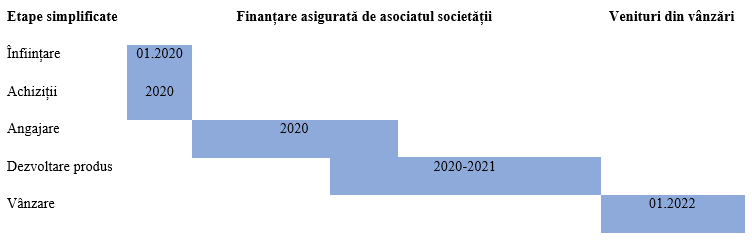 Timpul necesar pentru a atinge rentabilitatea. Strategie de exit.  Conform estimărilor de cheltuieli și venituri, rentabilitatea poate fi atinsă în 2 ani. Antreprenorul dorește să asigure sustenabilitatea companiei printr-o adaptare și chiar dezvoltare continuă. Astfel, dacă acesta va fi nevoit să părăsească firma, strategia sa de exit este de a o transfera sau vinde pentru ca aceasta să-și continu activitatea.Fezabilitatea/durabilitatea financiară a proiectului Odată ce produsul Textil Enterprise Software va fi realizat, începănd cu anul al treilea de activitate vor putea fi vândute abonamentele, iar societatea se estimeaza ca va trece pe profit. În primul an se vor convinge 20 clienți pentru a achiziționa sistemele ERP oferite de companie prin abonament de acces. În anii următori numărul sistemelor vândute va crește la 30, respectiv 50. Astfel, în tabelul de mai jos se vor detalia costurile și veniturile obtinute din vanzarea unui abonament de sistem pe an. Totalurile pe fiecare an se regăsesc în Anexa prezentului plan de afaceri – Cashflow.   În prima etapă de activitate, respectiv, 24 de luni, societatea se va finanța din sursele puse la dispoziție de administrator, conform planificării de mai jos:Timpul necesar pentru a atinge rentabilitatea. Strategie de exit.  Conform estimărilor de cheltuieli și venituri, rentabilitatea poate fi atinsă în 2 ani. Antreprenorul dorește să asigure sustenabilitatea companiei printr-o adaptare și chiar dezvoltare continuă. Astfel, dacă acesta va fi nevoit să părăsească firma, strategia sa de exit este de a o transfera sau vinde pentru ca aceasta să-și continu activitatea.Fezabilitatea/durabilitatea financiară a proiectului Odată ce produsul Textil Enterprise Software va fi realizat, începănd cu anul al treilea de activitate vor putea fi vândute abonamentele, iar societatea se estimeaza ca va trece pe profit. În primul an se vor convinge 20 clienți pentru a achiziționa sistemele ERP oferite de companie prin abonament de acces. În anii următori numărul sistemelor vândute va crește la 30, respectiv 50. Astfel, în tabelul de mai jos se vor detalia costurile și veniturile obtinute din vanzarea unui abonament de sistem pe an. Totalurile pe fiecare an se regăsesc în Anexa prezentului plan de afaceri – Cashflow.   În prima etapă de activitate, respectiv, 24 de luni, societatea se va finanța din sursele puse la dispoziție de administrator, conform planificării de mai jos:Timpul necesar pentru a atinge rentabilitatea. Strategie de exit.  Conform estimărilor de cheltuieli și venituri, rentabilitatea poate fi atinsă în 2 ani. Antreprenorul dorește să asigure sustenabilitatea companiei printr-o adaptare și chiar dezvoltare continuă. Astfel, dacă acesta va fi nevoit să părăsească firma, strategia sa de exit este de a o transfera sau vinde pentru ca aceasta să-și continu activitatea.Fezabilitatea/durabilitatea financiară a proiectului Odată ce produsul Textil Enterprise Software va fi realizat, începănd cu anul al treilea de activitate vor putea fi vândute abonamentele, iar societatea se estimeaza ca va trece pe profit. În primul an se vor convinge 20 clienți pentru a achiziționa sistemele ERP oferite de companie prin abonament de acces. În anii următori numărul sistemelor vândute va crește la 30, respectiv 50. Astfel, în tabelul de mai jos se vor detalia costurile și veniturile obtinute din vanzarea unui abonament de sistem pe an. Totalurile pe fiecare an se regăsesc în Anexa prezentului plan de afaceri – Cashflow.   În prima etapă de activitate, respectiv, 24 de luni, societatea se va finanța din sursele puse la dispoziție de administrator, conform planificării de mai jos:Timpul necesar pentru a atinge rentabilitatea. Strategie de exit.  Conform estimărilor de cheltuieli și venituri, rentabilitatea poate fi atinsă în 2 ani. Antreprenorul dorește să asigure sustenabilitatea companiei printr-o adaptare și chiar dezvoltare continuă. Astfel, dacă acesta va fi nevoit să părăsească firma, strategia sa de exit este de a o transfera sau vinde pentru ca aceasta să-și continu activitatea.Fezabilitatea/durabilitatea financiară a proiectului Odată ce produsul Textil Enterprise Software va fi realizat, începănd cu anul al treilea de activitate vor putea fi vândute abonamentele, iar societatea se estimeaza ca va trece pe profit. În primul an se vor convinge 20 clienți pentru a achiziționa sistemele ERP oferite de companie prin abonament de acces. În anii următori numărul sistemelor vândute va crește la 30, respectiv 50. Astfel, în tabelul de mai jos se vor detalia costurile și veniturile obtinute din vanzarea unui abonament de sistem pe an. Totalurile pe fiecare an se regăsesc în Anexa prezentului plan de afaceri – Cashflow.   În prima etapă de activitate, respectiv, 24 de luni, societatea se va finanța din sursele puse la dispoziție de administrator, conform planificării de mai jos:Timpul necesar pentru a atinge rentabilitatea. Strategie de exit.  Conform estimărilor de cheltuieli și venituri, rentabilitatea poate fi atinsă în 2 ani. Antreprenorul dorește să asigure sustenabilitatea companiei printr-o adaptare și chiar dezvoltare continuă. Astfel, dacă acesta va fi nevoit să părăsească firma, strategia sa de exit este de a o transfera sau vinde pentru ca aceasta să-și continu activitatea.Fezabilitatea/durabilitatea financiară a proiectului Odată ce produsul Textil Enterprise Software va fi realizat, începănd cu anul al treilea de activitate vor putea fi vândute abonamentele, iar societatea se estimeaza ca va trece pe profit. În primul an se vor convinge 20 clienți pentru a achiziționa sistemele ERP oferite de companie prin abonament de acces. În anii următori numărul sistemelor vândute va crește la 30, respectiv 50. Astfel, în tabelul de mai jos se vor detalia costurile și veniturile obtinute din vanzarea unui abonament de sistem pe an. Totalurile pe fiecare an se regăsesc în Anexa prezentului plan de afaceri – Cashflow.   În prima etapă de activitate, respectiv, 24 de luni, societatea se va finanța din sursele puse la dispoziție de administrator, conform planificării de mai jos:Timpul necesar pentru a atinge rentabilitatea. Strategie de exit.  Conform estimărilor de cheltuieli și venituri, rentabilitatea poate fi atinsă în 2 ani. Antreprenorul dorește să asigure sustenabilitatea companiei printr-o adaptare și chiar dezvoltare continuă. Astfel, dacă acesta va fi nevoit să părăsească firma, strategia sa de exit este de a o transfera sau vinde pentru ca aceasta să-și continu activitatea.Fezabilitatea/durabilitatea financiară a proiectului Odată ce produsul Textil Enterprise Software va fi realizat, începănd cu anul al treilea de activitate vor putea fi vândute abonamentele, iar societatea se estimeaza ca va trece pe profit. În primul an se vor convinge 20 clienți pentru a achiziționa sistemele ERP oferite de companie prin abonament de acces. În anii următori numărul sistemelor vândute va crește la 30, respectiv 50. Astfel, în tabelul de mai jos se vor detalia costurile și veniturile obtinute din vanzarea unui abonament de sistem pe an. Totalurile pe fiecare an se regăsesc în Anexa prezentului plan de afaceri – Cashflow.   CheltuieliNr crt.Produs/serviciu 
comercializatCantitatea estimată Preț unitar mediu estimat
(TVA inclus)
- lei -Valoare totală (TVA inclus) 
-lei-CheltuieliNr crt.Produs/serviciu 
comercializatCantitatea estimată Preț unitar mediu estimat
(TVA inclus)
- lei -Valoare totală (TVA inclus) 
-lei-CheltuieliNr crt.Produs/serviciu 
comercializatCantitatea estimată Preț unitar mediu estimat
(TVA inclus)
- lei -Valoare totală (TVA inclus) 
-lei-CheltuieliNr crt.Produs/serviciu 
comercializatCantitatea estimată Preț unitar mediu estimat
(TVA inclus)
- lei -Valoare totală (TVA inclus) 
-lei-Cheltuieli1 Soluție ERP de bază – materii prime121282128Cheltuieli1 Soluție ERP de bază – salarii5229911491Cheltuieli2Soluție ERP de bază – chirii1800800Cheltuieli3 Soluție ERP de bază – utilitati1485485Cheltuieli4Marketing si alte costuri11815418154Cheltuieli5Total cheltuieli/produs/an=Total cheltuieli/produs/an=Total cheltuieli/produs/an=31768Venituri1 Soluție ERP de bază 14187041870VenituriTotal41870Analiza costurilorDin perspectiva costurilor implicate în prestarea serviciilor au fost identificate următoarele categorii:- costuri aferente personalului angajat (fixe)- amortizări (fixe)- costuri cu materialele consumabile (variabile)- costuri cu prestațiile externe (variabile)Analiza costurilorDin perspectiva costurilor implicate în prestarea serviciilor au fost identificate următoarele categorii:- costuri aferente personalului angajat (fixe)- amortizări (fixe)- costuri cu materialele consumabile (variabile)- costuri cu prestațiile externe (variabile)Analiza costurilorDin perspectiva costurilor implicate în prestarea serviciilor au fost identificate următoarele categorii:- costuri aferente personalului angajat (fixe)- amortizări (fixe)- costuri cu materialele consumabile (variabile)- costuri cu prestațiile externe (variabile)Analiza costurilorDin perspectiva costurilor implicate în prestarea serviciilor au fost identificate următoarele categorii:- costuri aferente personalului angajat (fixe)- amortizări (fixe)- costuri cu materialele consumabile (variabile)- costuri cu prestațiile externe (variabile)Analiza costurilorDin perspectiva costurilor implicate în prestarea serviciilor au fost identificate următoarele categorii:- costuri aferente personalului angajat (fixe)- amortizări (fixe)- costuri cu materialele consumabile (variabile)- costuri cu prestațiile externe (variabile)Analiza costurilorDin perspectiva costurilor implicate în prestarea serviciilor au fost identificate următoarele categorii:- costuri aferente personalului angajat (fixe)- amortizări (fixe)- costuri cu materialele consumabile (variabile)- costuri cu prestațiile externe (variabile)SECTIUNEA 9:  Potențialul afaceriiSincronizare cu piaţa. Analiza SWOTAnaliza capacităţii de răspuns a firmei la riscurile identificate şi măsurile de reducere/contracararePlanificarea resurselor umane Echipa de lucru a companiei se va axa pe zona tehnică mai ales, cu cei 4 angajați care vor lucra efectiv la produsul Textil Enterprise Software și se vor ocupa de mentenanță. Project managerul va fi o persoană cu experiență, iar ceilalți angajați pot fi începători sau chiar studenți-masteranzi.Înițial, directorul financiar se va ocupa și de partea de achiziții și marketing până ce compania va fi rentabilă și vor putea fi angajați noi colegi. Admistratorul va avea și rol operativ în coordonarea și execuția activităților tehnice și administrative.Elemente de dezvoltare sustenabilă/ program de crestereAveti un program de extindere a afacerii si cum se va manifesta in timp (ce segment credeti ca poate fi extins, cand, cu ce eforturi financiare, cu ce efecte)Afacerea va urmări încă de la început sustenabilitatea pe mai multe planuri:Ecologic: utilizarea unor echipamente eficiente energetic, refolosirea și reciclarea materialelor și materiilor prime etc.Social: asigurarea unui mediu de lucru plăcut, colaborativ care sa asigure o bună înțelegere  și retenție a membrilor echipei de lucru prin diverse beneficii ca de exemplu excursii team-building, oferirea de bilete la evenimente culturale, asigurare medicala privată etc.Cercetare: asigurarea unor cursuri de specializare pentru angajați, participarea la simpozioane, forumuri in domeniu, dezvoltarea produsului în acord cu tendințele pieței și cerințele clienților.Explicaţii / lunăAN +1AN +2AN +3AN +4AN +5totalISold iniţial disponibil (casă şi bancă)00AIntrări de lichidităţi (1+2+3+4)13883727051598374121256119209353162805931din vânzări008374121256119209353141870622din credite primite0000003alte intrări de numerar (aport propriu, etc.)138837270515900020935314Alocaţie Financiară nerambursabilă000000Total disponibil (I+A)13883727051590006280593BUtilizari numerar din exploatare138837270515974703074453174453143296231Cheltuieli cu materii prime şi materiale consumabile aferente activităţii desfaşurate                             -                              -   4187141871418711256132Salarii (inclusiv cheltuielile aferente)31920063840063840063840063840028728003Chirii80000600006000040000400002800004Utilităţi2900675967592426024260649385Costuri funcţionare birou, Cheltuieli de marketing, Servicii cu terţii, Reparaţii/Întreţinere90773200009077326Asigurări0000007Impozite, taxe şi vărsăminte asimilate0000008Alte cheltuieli78540000078540CCheltuieli pentru investiţii (Valoarea totală a proiectului)000000DCredite000000rambursări rate de credit scadente000000dobânzi şi comisioane000000EPlăţi/încasări pentru impozite şi taxe (1-2+3)0018152432847262156611315621Plăţi TVA001591082386633977717955422Rambursări TVA00795579557955238653Impozit pe profit/cifră de afaceri001446181854215840312155FDividende000000GTotal utilizări numerar (B+C+D+E+F)1388372705159928554107300313660975461185HFlux net de lichidităţi (A-G)00-91142183116727434819408